Nota burgerlijke partijstelling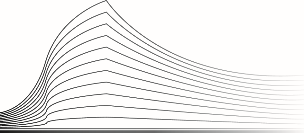 Artikelen 63 – 70 Wetboek van StrafvorderingVoor:Tegen:  de beklaagde(n): ………………………………………………………………………………………………………………………………………………… de burgerrechtelijk aansprakelijke partij(en): ……………………………………………………………………………………………………… de vrijwillig tussenkomende partij(en): ……………………………………………………………………………………………………………….De burgerlijke partij wenst vergoed te worden voor de volgende schade:Samenvatting:Definitief bedrag: € ……………………………………, te vermeerderen met de vergoedende intresten vanaf …………………………………… en de gerechtelijke intresten vanaf ……………………………………Provisioneel bedrag: € ……………………………………, met aanstelling van een gerechtsdeskundige (ja / neen)Bewijsstukken die jouw vordering staven:……………………………………………………………………………………………………………………………………………………………………………………………………………………………………………………………………………………………………………………………………………………………………………………………………………………………………………………………………………………………………………………………………………………………………………………………………………………………………………………………………………………………………………………………………………………………………………………………………………………………………………………………………………………………………………………………Opmerkingen:……………………………………………………………………………………………………………………………………………………………………………………………………………………………………………………………………………………………………………………………………………………………………………………………………………………………………………………………………………………………………………………………………………………………………………………………………………………………………………………………………………………………………………………………………………………………………………………………………………………………………………………………………………………………………………………………Datum: …………………………………………….Rolnummer: …………….................................................................................................................................................Nota neergelegd op de zitting van .………………………………………………………………………………………………………………………De griffier,		                              De rechter, Natuurlijk persoonNaam: ………………............................................................Voornaam: ......................................................................Rijksregisternummer: ……...............................................Geboortedatum: …………………………………………………………Domicilieadres: …………………………………………….…………………………………………………………………………………………………………………………….…………………………………………………………………………………….Handelend:  in eigen naam in de hoedanigheid van: ………………………………………………………………………………………………………………………………. RechtspersoonNaam: ……………………………….………………….…………………….Rechtsvorm: …………………………..……………………………………Ondernemingsnummer: ………………………………………………Adres van de maatschappelijke zetel: ……………………………………………………..……………………………..…………………………………………………………………………………….…………………………………………………………………………………….Vertegenwoordigd door:  ….…………….…………..……………..in de hoedanigheid van: .…………………………………………….   …………………………………………………………………………………….Schade in verband met het voertuigVoertuigschadeexpertiseherstellingskostentotaal verlies (na aftrek van waarde van wrak)btwTakelkostenStallingskostenGebruiksdervingwachttijd: …………… dag(en)herstellingsduur: …………… dag(en)mutatieduur: …………… dag(en)Belasting op de inverkeerstelling (BIV)Andere schade in verband met het voertuigJa / Neen€ ……………………………………€ ……………………………………€ ……………………………………€ ……………………………………€ ……………………………………€ ……………………………………€ ……………………………………€ ……………………………………€ ……………………………………€ ……………………………………Schade aan de kledij / andere materiële schade€ ……………………………………Verplaatsingskosten€ ……………………………………Administratieve kosten€ ……………………………………Lichamelijke schadeMedische kostenTijdelijke ongeschiktheid…€ ……………………………………€ ……………………………………€ ……………………………………Ontvangen provisie€ ……………………………………Totaal€ ……………………………………DISCLAIMERDe rechtbank geeft via haar website enkel informatie. Dit formulier kan je verder op weg helpen in de gerechtelijke procedure.Wie het invult en gebruikt, doet dat evenwel op eigen verantwoordelijkheid. De rechter en de griffie mogen geen juridisch advies geven. Bij de minste twijfel raden we je aan een beroep te doen op een gespecialiseerd persoon, zoals een advocaat. Voor gratis juridische eerstelijnshulp kan je onder meer terecht bij een Commissie voor Juridische Bijstand (CJB).